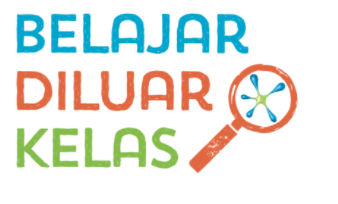 Yth. [NAMA ]Saya ingin menyampaikan kepada Anda tentang kampanye global yang menarik dengan nama ‘Belajar di Luar Kelas’.Saya yakin Anda mengetahui bahwa banyak sekolah di seluruh dunia yang memberikan pelajaran di luar kelas dan mereka melihat manfaatnya yang luar biasa bagi para siswa.Pada saat bersamaan, terdapat banyak kisah di media tentang penurunan durasi waktu yang dihabiskan anak-anak untuk aktivitas di luar ruang — di sekolah maupun di rumah. Nyatanya, 2 dari 3 anak di seluruh dunia melakukan aktivitas bermain di luar ruang kurang dari sejam dan separuh hari — durasi ini masih kurang dibandingkan panduan dua jam untuk para tahanan di penjara AS dengan tingkat keamanan maksimum*.Selain itu pula, 96% orangtua mengatakan bahwa aktivitas bermain memungkinkan anak-anak untuk menjadi orang dewasa yang serba bisa* — dan saya sepakat! Di samping mengajarkan kepada anak-anak tentang keterampilan yang penting dalam hidup, sekolah yang memberikan kebebasan lebih besar untuk aktivitas bermain dan lebih banyak aktivitas belajar di luar kelas akan memiliki lebih sedikit kasus penindasan (bullying), lebih sedikit kasus kecelakaan dan kesiapan yang lebih besar untuk belajar. Ini juga merupakan cara bagi anak-anak untuk menikmati masa kecil.Hari Belajar di Luar Kelas merupakan suatu gerakan global untuk menjadikan aktivitas bermain dan belajar di luar kelas sebagai bagian dari aktivitas sekolah sehari-hari. Pada Kamis, 17 Mei 2018, sekitar 1.000 sekolah di seluruh dunia akan memberikan minimal satu pelajaran di luar kelas, dan saya mendorong Anda untuk bergabung dengan mereka. Pada tahun 2017, anak-anak di atas 2 juta anak-anak ikut ambil bagian!Silakan mendaftar sekarang dan beri anak saya dan seluruh komunitas sekolah kami kesempatan untuk merasakan manfaat dari melakukan aktivitas bermain dan belajar di luar kelas. Anda dapat melakukan ini dengan mudah melalui situs web: https://belajardiluarkelas.org Terima kasih - saya yakin bersama-sama kita dapat memastikan masa depan yang sangat cerah bagi anak-anak kita semua.[NAMA][NOMOR TELEPON] [ALAMAT EMAIL]*Edelman Berland untuk Unilever, 2016. Hari Belajar di Luar Kelas dipimpin oleh Project Dirt dan didukung oleh #DirtIsGood Unillever.